Výroční zpráva za rok 2021v souladu s § 18,zák č. 106/1999 Sb. o svobodném přístupu k informacím ve znění pozdějších předpisů, za rok 2021V souladu s ustanovením §18 zákona 106/1999 o svobodném přístupu k informacím, podle kterého každý povinný subjekt musí o své činnosti v oblasti poskytování informací předkládat zákonem stanovené údaje, předkládá obec Probulov tuto Výroční zprávu za rok 2021.Počet písemně podaných žádostí o informace						2Timová IvanaRus JaroslavPočet vydaných rozhodnutí o odmítnutí informace					0Opis podstatných částí každého rozsudku soudu, ve věci přezkoumání zákonnostirozhodnutí o odmítnutí žádostí o poskytnutí informace	přehled všech výdajů vynaložených v souvislosti se soudními řízeními o právecha povinnostech dle tohoto zákona včetně nákladů na své vlastní zaměstnance a náklady na právní zastoupení			                           				0        4     Počet všech poskytnutých licencí  a odůvodnění nezbytnosti náhradní licence		0Počet stížností podaných podle § 16a zákona , včetně důvodů jejich podání a způsobu jejich vyřízení									0Další informace vztahující se k uplatňování zákona					0Dle §17 zákona mohou povinné subjekty ( obce) v souvislosti s poskytováním informací požádat finanční náhradu a to do výše, která nesmí přesáhnout náklady spojené s vyřízením žádosti tj. s pořízením kopií, opatřením technických nosičů dat a odesláním informací žadateli.Obec může požadovat  úhradu za mimořádné vyhledávání informací za písemně podané žádostiV roce 2021 činily : 0 .-KčPokud jsou podané ústní nebo telefonické žádosti o poskytování informace vyřízeny neprodleně s žadatelem ústní formou, nejsou evidovány a není uplatňován žádný poplatek.Počet těchto žádostí není dle ust. §13,odst.3, zákona č.106/1999 v platném znění součástí výroční zprávy o poskytnutí informací.Informace jsou občanům sdělovány na zasedáních zastupitelstva, prostřednictvím úřední desky, elektronické úřední desky nebo jinými způsoby.V Probulově, dne 04.02.2022					Vyvěšeno 05.02.2022Jan Němec- starosta						Sejmuto :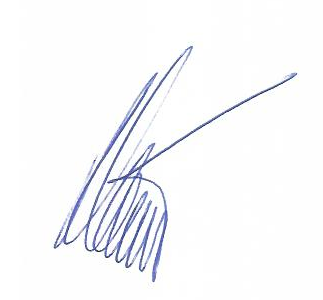 